Role DescriptionOccupational TherapistThe OpportunityThe Mobile Intensive Rehabilitation Team (MIRT) is a highly flexible and responsive recovery orientated multidisciplinary service, aimed at improving the quality of life for people with complex mental health needs that would benefit from more intensive support to maintain community living. It provides psychosocial rehabilitation to consumers with a goal of building on personal strengths, achieving recovery goals and improving health/illness management. The Occupational Therapist will work in conjunction with the multidisciplinary team to support consumers of the service to consolidate meaningful independent living skills to enable mental health, wellbeing, and recovery within the community. Their role is integral in supporting consumers in living the life that’s meaningful to them while navigating a mental health diagnosis.  The Occupational Therapist will support the consumer and multidisciplinary team in developing clear care plans to enhance the person’s adaptive skills in their home environment with overall aim to improve the person’s independent living and health management skills.  There will be exciting opportunities in this role to be apart of the development and facilitation of Cognitive Remediation Groups and other clinical groups as well as training opportunities to build skills in therapeutic modalities. Reporting line, staffing, and budget responsibilities Team Leader MIRT- Operational reportProfessional Senior Occupational Therapy-Professional reportNil direct reportsNil budget responsibilitiesThe roleProvide direct Occupational Therapy services, including assessment, planning and treatment, for people involved in the Mobile Intensive Rehabilitation Team within a multidisciplinary environment, in accordance with professional standards and legislation consistent with the 10 Year Mental Health Strategy for Queensland and the National Standards for Mental Health Services.To work collaboratively with consumers, other professionals and agencies involved with Mobile Intensive Rehabilitation Team (MIRT) in the provision of professional clinical care informed by the principles of recovery. Responsibilities: Clinical PracticeDeliver mental health occupational therapy specific assessment, treatment and interventions as part of the multi-disciplinary team, on an individual and group basis, for consumers of the Mobile Intensive Rehabilitation Team.Ensure that the practice of strengths based, person centred, recovery-oriented rehabilitation is implemented with a strong commitment to evidence-based practice for consumers of the Mobile Intensive Rehabilitation Team. Undertake professional supervision and development provided by a supervisor, as agreed with the relevant professional senior, Institute of Mental Health Service Group, and to participate in performance appraisal and development to ensure provision of quality client care.Communication/ Team ParticipationProvide clinical education and/or practice supervision pertaining to routine tasks for students and less experienced staff with the support of senior clinical staff.Work cooperatively and effectively within the team and with clients of the service.Participate in education for relevant health and related service providers in the provision of appropriate staff development programs for health professionals, community-based services, community groups, families and individuals.Leadership/Work Unit ManagementProvide input into the development of clinical practices, procedures and protocols relating to community mental health and the relevant professional stream practice with particular reference to community-based rehabilitation.Participate in the identification, development and implementation of quality and service improvement activities that enhance the delivery of mental health and stream specific services within the local service area.All employees with the Townsville Hospital and Health Service are required to take reasonable care for their own health and safety, including carrying out work in accordance with prescribed practices and procedures and in a manner that will not create health and safety hazards for either the employee or others in the workplace.Complete ad hoc tasks as requested by immediate line manager.Fulfil the responsibilities of this role in accordance with the principles of the Queensland Public Service and Townsville Hospital and Health Service as outlined below.Ensure that service standards, safety and quality are maintained through adherence to defined service quality standards and relevant occupational health and safety policies, procedures and work practices.Some roles within Queensland Health are designated as Vaccination Preventable Disease (VPD) risk roles. Additional: Fulfil the responsibilities of this role primarily in accordance with the  and Health Service (HHS) core values, as outlined below, and in accordance with the values outlined for the public service with the Queensland Government.Ensure that service standards, safety and quality are maintained through adherence to defined service quality standards and relevant occupational health and safety policies, procedures and work practices.Some roles within Queensland Health are designated as Vaccination Preventable Disease (VPD) risk roles.This is a VPD risk role. Work Health and Safety Townsville HHS is committed to providing a safe workplace for all employees. This commitment includes a dedicated People Focussed Safety culture. A People Focussed Safety culture commits to the health, safety and wellbeing of staff, volunteers and other persons, through the provision of a dynamic and comprehensive Health and Safety Management System (HSMS). The HSMS provides for proactive safety initiatives, early injury management practices with a strong focus on a safe and durable return to work. The provision of a Health and Safety environment within Townsville HHS is everyone’s responsibility.Safety and QualityRelevant to the position, participate in the ongoing education, implementation, monitoring and evaluation of safety and quality initiatives relevant to The National Safety and Quality Health Services Standards and the Australian Council on Healthcare Standards (ACHS) Evaluation and Quality Improvement Program (EQuIP).For more information in regards to Work Health and Safety Accountabilities within the Townsville HHS please review Workplace Health and Safety Act 2011 - Part 2, Health and Safety Duties. Mandatory qualifications/ professional registration/ other requirementsFor Occupational Therapy the successful applicant must hold a tertiary degree (or equivalent) qualification from an accredited tertiary institution in Occupational Therapy. Registration with the Occupational Therapist Board Australia (AHPRA) is required.Appointment to this position requires proof of qualification and registration or membership (if applicable) with the appropriate registration authority or association. Certified copies of the required information must be provided to the appropiate supervisor/manager prior to commencement of clinical duties.All positions appointed to Mental Health Service Group may be required to work in other areas of the Service.This position will require the successful candidate to participate in an extended hours roster to satisfy operational need.This position requires the incumbent to operate a class “C” motor vehicle and an appropriate licence endorsement to operate this type of vehicle is required.  Proof of this endorsement must be provided before commencement of duty.Vaccine Preventable Disease (VPD): Health Care Workers in Queensland Health whose occupation poses a potential risk of exposure to blood or body fluids are required to provide evidence of vaccinations or proof that they are not susceptible  (due to prior exposure to the disease and therefore have natural immunity)  to the following VPD's Hepatitis B, Measles, Mumps, Rubella, Varicella and Pertussis (diphtheria, tetanus and pertussis containing vaccine) according to the Queensland Health Policy. How you will be assessedYou will be assessed on your ability to demonstrate the following key requirements, knowledge and experience which is outlined under ‘The role’.  The ideal applicant will be someone who has proven ability and can demonstrate the following:Understanding and demonstrated ability to apply knowledge of mental health conditions and recovery-based interventions.Demonstrated understanding of strengths based, client centred and recovery-oriented rehabilitation.Deliver mental health occupational therapy specific assessment, treatment and interventions.Ability to work collaboratively within a multidisciplinary team.Ability to engage with consumers, carers and family.Your ApplicationPlease provide the following information to the panel to assess your suitability:Your current CV or resume, including referees. You must seek approval prior to nominating a person as a referee. Referees should have a thorough knowledge of your work performance and conduct, and it is preferable to include your current/immediate past supervisor. By providing the names and contact details of your referee/s you consent for these people to be contacted by the selection panel. If you do not wish for a referee to be contacted, please indicate this on your resume and contact the selection panel chair to discuss.A short response (maximum of two pages) describing how your experience, abilities, knowledge and personal qualities are relevant for the role; taking into account the key responsibilities and attributes of the position.Applications will remain current for 12 months after they have been submitted.Future vacancies of a similar nature throughout the Townsville HHS may also be filled through this recruitment process.Once completed, your application should be submitted  – visit Smart Jobs and Careers. If you have difficulties, please contact Recruitment Services on t. 1300 193 156. About the Townsville Hospital and Health Service The Townsville Hospital and Health Service (HHS) is responsible for the delivery of healthcare services, education and research to a population of approximately 250,000 people.  The Townsville HHS provides a large continuum of healthcare services, from advanced highly specialised tertiary-level healthcare at Townsville University Hospital, to secondary and primary-level hospital and community healthcare across the region. The Townsville HHS comprises 20 health facilities, including Townsville University Hospital, which serves as the tertiary referral hospital for the whole of northern Queensland.The Townsville HHS is the largest tertiary health service in northern Australia.  The Townsville University Hospital provides, complex, high level services across a wide range of specialities including cardiothoracic, neurosurgery, adult and paediatric ICU, general surgery, medicine, radiation and medical oncology, transplant haematology, paediatrics, obstetrics and neonatology to the North Queensland region.  Uniquely, Townsville University Hospital is the only tertiary facility in Queensland to offer all of these services within the one hospital.In addition to Townsville University Hospital, the Townsville HHS delivers clinical services in eight locations over 149 500 square kilometres.  Our services include rural hospitals, health centres, multi-purpose health services, mental health rehabilitation, clinics and aged cared, supported by our innovative telehealth services.The Townsville University Hospital facility is located adjacent to one of Queensland’s leading tertiary education facilities, James Cook University.  We are a major provider of undergraduate/postgraduate clinical placements and education across all health services and disciplines.  James Cook University and Townsville Hospital and Health Service collaborate to conduct research within the organisation making a substantial contribution to the development of research and education policy.Our Vision:	World-class healthcare for northern QueenslandOur Purpose:	Great care every dayOur Values:	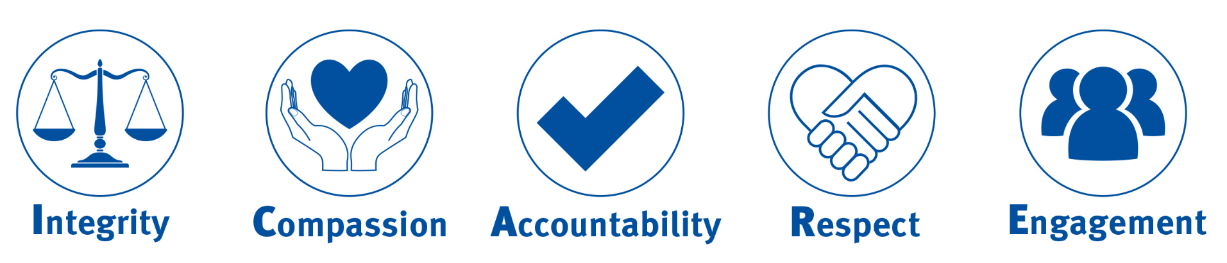 Please visit our website for additional information about the Townsville Hospital and Health Service Additional InformationPre-employment screening, including criminal history and discipline history checks, may be undertaken on persons recommended for employment. Roles providing health, counselling and support services mainly to children will require a blue card, unless otherwise exempt.Employees who are appointed to Queensland Health may be required to undertake a period of probation appropriate to the appointment.  For further information, refer to Probation HR Policy B2.  All relevant health professionals, who in the course of their duties formulate a reasonable suspicion that a child or youth has been abused or neglected in their home/community environment, have a legislative and a duty of care obligation to immediately report such concerns to Child Safety Services, Department of Communities.Applicants will be required to give a statement of their employment as a lobbyist within one (1) month of taking up the appointment. Details Lobbyist DisclosureApplicants may be required to disclose any pre-existing illness or injury which may impact on their ability to perform the role. Details are available in section 571 of the Workers' Compensation and Rehabilitation Act 2003.In accordance with Government requirements and Queensland Health’s commitment to a healthier workplace the Queensland Health Smoking Management Policy supports a smoke-free environment.  Smoking is prohibited at all Queensland public hospitals and health facilities and for five (5) metres beyond their boundaries. Queensland Health employees may obtain assistance to quit smoking through staff program Quit Smoking for Life program. Information is available at Quit smoking.....for life!Organisational Chart Organisational Chart

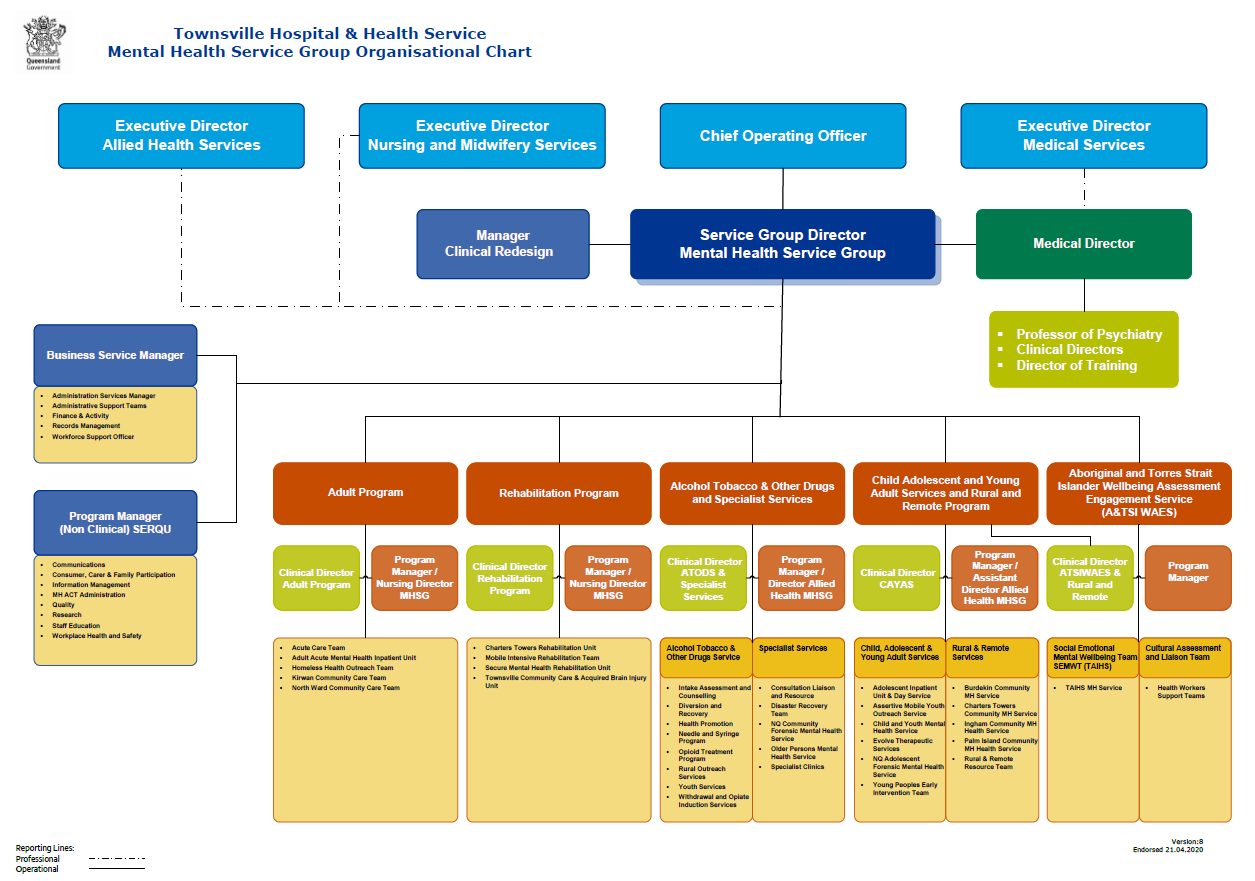 Reference:TV561458Position ID:30479777Role title:Occupational TherapistClassification:HP3Employment status:Permanent full-time
Salary:$2941.70 – $4459.00 
per fortnight Unit/ Branch:        Mobile Intensive Rehabilitation Team Mental Health Service GroupContact Name:Fiona SmithUnit/ Branch:        Mobile Intensive Rehabilitation Team Mental Health Service GroupContact Number:07 4433 9863Location:Townsville Closing Date:Monday 20 May 2024 